ВИРІШИЛА:1. Затвердити Положення про управління «Центр надання адміністративних послуг у м. Суми» Сумської міської ради у новій редакції (додається).2. Вважати такими, що втратили чинність, рішення Сумської міської ради від 05.06.2019 № 5112-МР «Про Положення про управління «Центр надання адміністративних послуг у м. Суми» Сумської міської ради» та від 22.07.2020 № 7126-МР «Про внесення змін до рішення Сумської міської ради від 5 червня 2019 року № 5112-МР «Про Положення про управління «Центр надання адміністративних послуг у м. Суми» Сумської міської ради»».3. Дане рішення набирає чинності з дня його оприлюднення.4. Організацію виконання даного рішення покласти на керуючого справами виконавчого комітету Павлик Ю.А.Сумський міський голова					    Олександр ЛИСЕНКОВиконавець: Стрижова Алла__________  ______ 2021 р.Ініціатор розгляду питання – Сумський міський голова Олександр ЛИСЕНКОПроєкт  рішення  підготовлено управлінням «Центр надання адміністративних послуг у  м. Суми» Сумської міської ради.Доповідач – начальник управління «Центр надання адміністративних послуг у м. Суми» Сумської міської ради  Алла СТРИЖОВА 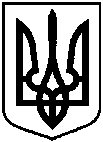 Проєктоприлюднено«___»_________ 2021 р.Проєктоприлюднено«___»_________ 2021 р.Проєктоприлюднено«___»_________ 2021 р.Проєктоприлюднено«___»_________ 2021 р.Сумська міська радаСумська міська радаСумська міська радаСумська міська радаVІІ СКЛИКАННЯ ________ СЕСІЯVІІ СКЛИКАННЯ ________ СЕСІЯVІІ СКЛИКАННЯ ________ СЕСІЯVІІ СКЛИКАННЯ ________ СЕСІЯРІШЕННЯРІШЕННЯРІШЕННЯРІШЕННЯвід ___ _______ 2021 року № ____ – МРм. Сумивід ___ _______ 2021 року № ____ – МРм. Сумивід ___ _______ 2021 року № ____ – МРм. СумиПро Положення про управління «Центр надання адміністративних послуг у               м. Суми» Сумської міської радиПро Положення про управління «Центр надання адміністративних послуг у               м. Суми» Сумської міської радиПро Положення про управління «Центр надання адміністративних послуг у               м. Суми» Сумської міської ради	З метою приведення Положення про управління «Центр надання адміністративних послуг у м. Суми» Сумської міської ради у відповідність до чинного законодавства у зв’язку зі змінами підпункту 5 пункту «б» частини 1 статті 28 Закону України «Про місцеве самоврядування в Україні», пункту 3 частини 1 статті 4 Закону України «Про державну реєстрацію актів цивільного стану», з прийняттям постанов Кабінету Міністрів України від 23 червня 2021 року № 681 «Деякі питання забезпечення функціонування Єдиної державної електронної системи у сфері будівництва» та від 30 червня 2021 року № 668 «Про затвердження Порядку влаштування засобів безперешкодного доступу осіб з інвалідністю та інших маломобільних груп населення до будинків, будівель, споруд будь-якого призначення, їх комплексів та частин, об’єктів інженерно-транспортної інфраструктури або їх розумного пристосування», рішення Сумської міської ради від 24 квітня 2019 року № 4989 – МР «Про добровільне приєднання територіальних громад сіл Піщане, Верхнє Піщане, Загірське, Трохименкове, Житейське, Кирияківщина Піщанської сільської ради Ковпаківського району м. Суми до територіальної громади міста Суми Сумської міської ради», рішення Сумської міської ради від 21 жовтня 2020 року № 7586 – МР «Про включення територій територіальних громад (населених пунктів) до складу території Сумської міської територіальної громади», відповідно до частини четвертої статті 54 та керуючись        статтею 25 Закону України «Про місцеве самоврядування в Україні», Сумська міська рада	З метою приведення Положення про управління «Центр надання адміністративних послуг у м. Суми» Сумської міської ради у відповідність до чинного законодавства у зв’язку зі змінами підпункту 5 пункту «б» частини 1 статті 28 Закону України «Про місцеве самоврядування в Україні», пункту 3 частини 1 статті 4 Закону України «Про державну реєстрацію актів цивільного стану», з прийняттям постанов Кабінету Міністрів України від 23 червня 2021 року № 681 «Деякі питання забезпечення функціонування Єдиної державної електронної системи у сфері будівництва» та від 30 червня 2021 року № 668 «Про затвердження Порядку влаштування засобів безперешкодного доступу осіб з інвалідністю та інших маломобільних груп населення до будинків, будівель, споруд будь-якого призначення, їх комплексів та частин, об’єктів інженерно-транспортної інфраструктури або їх розумного пристосування», рішення Сумської міської ради від 24 квітня 2019 року № 4989 – МР «Про добровільне приєднання територіальних громад сіл Піщане, Верхнє Піщане, Загірське, Трохименкове, Житейське, Кирияківщина Піщанської сільської ради Ковпаківського району м. Суми до територіальної громади міста Суми Сумської міської ради», рішення Сумської міської ради від 21 жовтня 2020 року № 7586 – МР «Про включення територій територіальних громад (населених пунктів) до складу території Сумської міської територіальної громади», відповідно до частини четвертої статті 54 та керуючись        статтею 25 Закону України «Про місцеве самоврядування в Україні», Сумська міська рада	З метою приведення Положення про управління «Центр надання адміністративних послуг у м. Суми» Сумської міської ради у відповідність до чинного законодавства у зв’язку зі змінами підпункту 5 пункту «б» частини 1 статті 28 Закону України «Про місцеве самоврядування в Україні», пункту 3 частини 1 статті 4 Закону України «Про державну реєстрацію актів цивільного стану», з прийняттям постанов Кабінету Міністрів України від 23 червня 2021 року № 681 «Деякі питання забезпечення функціонування Єдиної державної електронної системи у сфері будівництва» та від 30 червня 2021 року № 668 «Про затвердження Порядку влаштування засобів безперешкодного доступу осіб з інвалідністю та інших маломобільних груп населення до будинків, будівель, споруд будь-якого призначення, їх комплексів та частин, об’єктів інженерно-транспортної інфраструктури або їх розумного пристосування», рішення Сумської міської ради від 24 квітня 2019 року № 4989 – МР «Про добровільне приєднання територіальних громад сіл Піщане, Верхнє Піщане, Загірське, Трохименкове, Житейське, Кирияківщина Піщанської сільської ради Ковпаківського району м. Суми до територіальної громади міста Суми Сумської міської ради», рішення Сумської міської ради від 21 жовтня 2020 року № 7586 – МР «Про включення територій територіальних громад (населених пунктів) до складу території Сумської міської територіальної громади», відповідно до частини четвертої статті 54 та керуючись        статтею 25 Закону України «Про місцеве самоврядування в Україні», Сумська міська рада	З метою приведення Положення про управління «Центр надання адміністративних послуг у м. Суми» Сумської міської ради у відповідність до чинного законодавства у зв’язку зі змінами підпункту 5 пункту «б» частини 1 статті 28 Закону України «Про місцеве самоврядування в Україні», пункту 3 частини 1 статті 4 Закону України «Про державну реєстрацію актів цивільного стану», з прийняттям постанов Кабінету Міністрів України від 23 червня 2021 року № 681 «Деякі питання забезпечення функціонування Єдиної державної електронної системи у сфері будівництва» та від 30 червня 2021 року № 668 «Про затвердження Порядку влаштування засобів безперешкодного доступу осіб з інвалідністю та інших маломобільних груп населення до будинків, будівель, споруд будь-якого призначення, їх комплексів та частин, об’єктів інженерно-транспортної інфраструктури або їх розумного пристосування», рішення Сумської міської ради від 24 квітня 2019 року № 4989 – МР «Про добровільне приєднання територіальних громад сіл Піщане, Верхнє Піщане, Загірське, Трохименкове, Житейське, Кирияківщина Піщанської сільської ради Ковпаківського району м. Суми до територіальної громади міста Суми Сумської міської ради», рішення Сумської міської ради від 21 жовтня 2020 року № 7586 – МР «Про включення територій територіальних громад (населених пунктів) до складу території Сумської міської територіальної громади», відповідно до частини четвертої статті 54 та керуючись        статтею 25 Закону України «Про місцеве самоврядування в Україні», Сумська міська рада	З метою приведення Положення про управління «Центр надання адміністративних послуг у м. Суми» Сумської міської ради у відповідність до чинного законодавства у зв’язку зі змінами підпункту 5 пункту «б» частини 1 статті 28 Закону України «Про місцеве самоврядування в Україні», пункту 3 частини 1 статті 4 Закону України «Про державну реєстрацію актів цивільного стану», з прийняттям постанов Кабінету Міністрів України від 23 червня 2021 року № 681 «Деякі питання забезпечення функціонування Єдиної державної електронної системи у сфері будівництва» та від 30 червня 2021 року № 668 «Про затвердження Порядку влаштування засобів безперешкодного доступу осіб з інвалідністю та інших маломобільних груп населення до будинків, будівель, споруд будь-якого призначення, їх комплексів та частин, об’єктів інженерно-транспортної інфраструктури або їх розумного пристосування», рішення Сумської міської ради від 24 квітня 2019 року № 4989 – МР «Про добровільне приєднання територіальних громад сіл Піщане, Верхнє Піщане, Загірське, Трохименкове, Житейське, Кирияківщина Піщанської сільської ради Ковпаківського району м. Суми до територіальної громади міста Суми Сумської міської ради», рішення Сумської міської ради від 21 жовтня 2020 року № 7586 – МР «Про включення територій територіальних громад (населених пунктів) до складу території Сумської міської територіальної громади», відповідно до частини четвертої статті 54 та керуючись        статтею 25 Закону України «Про місцеве самоврядування в Україні», Сумська міська рада	З метою приведення Положення про управління «Центр надання адміністративних послуг у м. Суми» Сумської міської ради у відповідність до чинного законодавства у зв’язку зі змінами підпункту 5 пункту «б» частини 1 статті 28 Закону України «Про місцеве самоврядування в Україні», пункту 3 частини 1 статті 4 Закону України «Про державну реєстрацію актів цивільного стану», з прийняттям постанов Кабінету Міністрів України від 23 червня 2021 року № 681 «Деякі питання забезпечення функціонування Єдиної державної електронної системи у сфері будівництва» та від 30 червня 2021 року № 668 «Про затвердження Порядку влаштування засобів безперешкодного доступу осіб з інвалідністю та інших маломобільних груп населення до будинків, будівель, споруд будь-якого призначення, їх комплексів та частин, об’єктів інженерно-транспортної інфраструктури або їх розумного пристосування», рішення Сумської міської ради від 24 квітня 2019 року № 4989 – МР «Про добровільне приєднання територіальних громад сіл Піщане, Верхнє Піщане, Загірське, Трохименкове, Житейське, Кирияківщина Піщанської сільської ради Ковпаківського району м. Суми до територіальної громади міста Суми Сумської міської ради», рішення Сумської міської ради від 21 жовтня 2020 року № 7586 – МР «Про включення територій територіальних громад (населених пунктів) до складу території Сумської міської територіальної громади», відповідно до частини четвертої статті 54 та керуючись        статтею 25 Закону України «Про місцеве самоврядування в Україні», Сумська міська радаЛИСТ ПОГОДЖЕННЯдо проєкту рішення Сумської міської ради«Про Положення про управління «Центр надання адміністративних послуг у м. Суми» Сумської міської ради»Проєкт рішення підготовлений з урахуванням вимог Закону України «Про доступ до публічної інформації» та Закону України «Про захист персональних даних.__________ Алла СТРИЖОВА «___» _______ 2021 р.